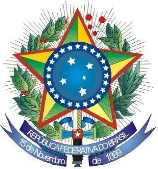 UNIVERSIDADE FEDERAL DO VALE DO SÃO FRANCISCOPró-Reitoria de Planejamento e Desenvolvimento Institucional – PropladiAv. José de Sá Maniçoba, s/n, Centro – Petrolina-PE - CEP.: 56.304-917Fone: (87) 2101-6804 - e-Mail: propladi@univasf.edu.brMemorando Circular nº 03/2016 - PROPLADI  Petrolina-PE, 27 de abril de 2016.Aos Colegiados Acadêmicos e Setores Administrativos da UnivasfAssunto: Planejamento de Compras 2016 e Matriz de Distribuição Orçamentária Interna.Prezado(a) Coordenador(a) ou Chefe de Setor Administrativo,Com a iminente abertura do Leds 2016.1 - Pregões Vigentes, prevista para 04/05/2016, a Pró-reitoria de Planejamento e Desenvolvimento Institucional informa:1.1 - As novas Coordenações de Curso e demais setores da Universidade receberam, por e-mail, login e senha para primeiro acesso ao sistema Leds. As demais coordenações e chefias, que participaram de levantamentos em anos anteriores, poderão utilizar as senhas já cadastradas ou, caso necessário, utilizar a ferramenta “esqueci a senha”, disponível no sistema.1.2 - Para os procedimentos internos de apresentação das demandas, as unidades devem seguir as orientações repassadas pela Propladi durante as reuniões realizadas em cada campus durante o período de 05/04 a 26/04/2016. Destacamos que o Manual de Orientações do Sistema contempla as principais tarefas setoriais e está disponível no próprio Leds. 1.3 - As subunidades, internas a cada setor, terão entre os dias 03/05 a 13/05/2016 para registro de suas demandas. A partir dessa data, os setores superiores, por sua vez, deverão realizar os eventuais ajustes e validar a demanda setorial até o dia 18/05/2014.1.4 - Os Colegiados Acadêmicos têm disponíveis valores de créditos orçamentários específicos (material de consumo e equipamentos/material permanente), conforme apresentado no documento anexo – Distribuição Orçamentária Interna 2016 - no qual são detalhados os objetivos, a metodologia e os valores de créditos destinados a cada unidade acadêmica. Para esse ano, considerando as limitações orçamentárias, bem com a crise econômica, os valores globais distribuídos foram do mesmo vulto de 2015 para material de consumo e 50% de permanente. 1.5 - Os valores de créditos em questão deverão ser utilizados nos pedidos de compras feitos por meio do Leds – Eixo I: Pregões Vigentes (etapa atual), respeitando-se os limites informados e a segmentação custeio/capital indicada para cada caso. Finalizada esta etapa, a Propladi iniciará a coleta das demandas para o exercício seguinte, que subsidiarão a elaboração da proposta orçamentária de 2017. Dessa forma, o Eixo 02: demandas para 2017, será realizado entre os meses de junho e julho/2016, conforme datas constantes no Manual de Orientações do Leds e esclarecimentos prestados durantes as reuniões orientadoras em cada campus.A Propladi busca com esses prazos, antecipar as compras para esse ano, além de não comprometer o cronograma das compras de 2017. Ressaltamos que esse planejamento orçamentário de 2016 foi elaborado com base na Proposta de Lei Orçamentária Anual para esse exercício, já aprovada no Congresso Nacional, mas ainda sujeito a ajustes, de acordo com a apuração de resultado fiscal do Governo Federal. Dessa forma, e considerando a possibilidade de contingenciamento futuro de créditos, esclarecemos que poderá haver necessidade de redimensionamento e/ou reprogramação nas aquisições, no âmbito da metodologia Leds, situação essa em que buscaremos realizar as adequações com o mínimo de impacto possível às atividades acadêmicas da Univasf.  Espera ainda que os diversos setores da Univasf possam fazer bom uso das ferramentas e metodologias disponibilizadas e que isso possa, em consequência, fortalecer suas ações no ensino, na pesquisa e na extensão, bem como suas atividades administrativas.   Eventuais dúvidas podem ser retiradas em contato com a Diretoria de Planejamento – DP/Propladi, através do endereço eletrônico dp.propladi@univasf.edu.br e pelos telefones (87) 2101 6805/6808/6806.Bruno Cezar SilvaPró-ReitorPró-Reitoria de Planejamento e Desenvolvimento Institucional